Thanh niên với văn hóa giao thông 2019    An toàn giao thông hiện nay là một trong những vẫn đề được xã hội quan tâm sâu sắc. Đó là vì tình hình tai nạn giao thông trên thế giới đã và đang ngày càng trở nên nghiêm trọng với các ca tử vong và thương tích do mất an toàn giao thông ngày càng tăng. Ở Việt Nam, cùng với sự phát triển về kinh tế, mức sống của người dân ngày càng nâng cao, thúc đẩy phương tiện giao thông gia tăng một cách nhanh chóng. Trong khi đó, kết cấu hạ tầng giao thông đã phát triển nhưng chưa đáp ứng được các nhu cầu, ý thức chấp hành Luật giao thông còn chưa nghiêm, tình hình tai nạn giao thông còn xảy ra nhiều, mà nguyên nhân chủ yếu là do ý thức chấp Luật giao thông còn hạn chế.     Các em học sinh có thể là nạn nhận hoặc bản thân các em có thể gây ra tai nạn cho người khác. Chính vì vậy, Chi đoàn trường THCS Cổ Bi đã cùng tham gia với Đoàn xã Cổ Bi trong buổi tổ chức tuyên truyền về an toàn giao thông cho các em đội viên ưu tú, các đoàn viên, thanh niên nhằm giúp các em hiểu rõ các quy tắc tham gia giao thông, hình thành cho các em ý thức, văn hóa khi tham gia giao thông,từ đó tự giác chấp hành, tạo cho các em thói quen, ý thức tuân thủ Luật giao thông đường bộ.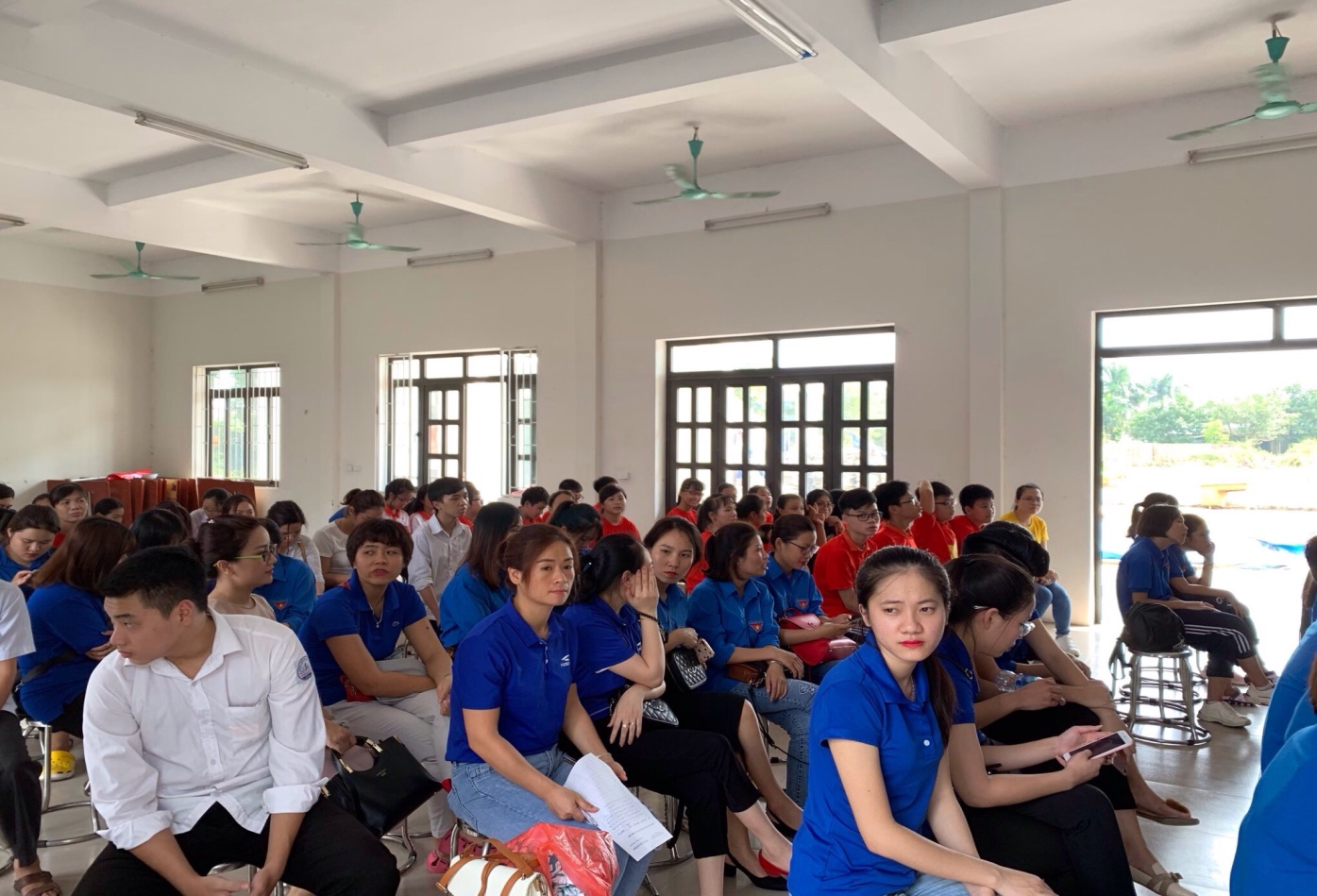 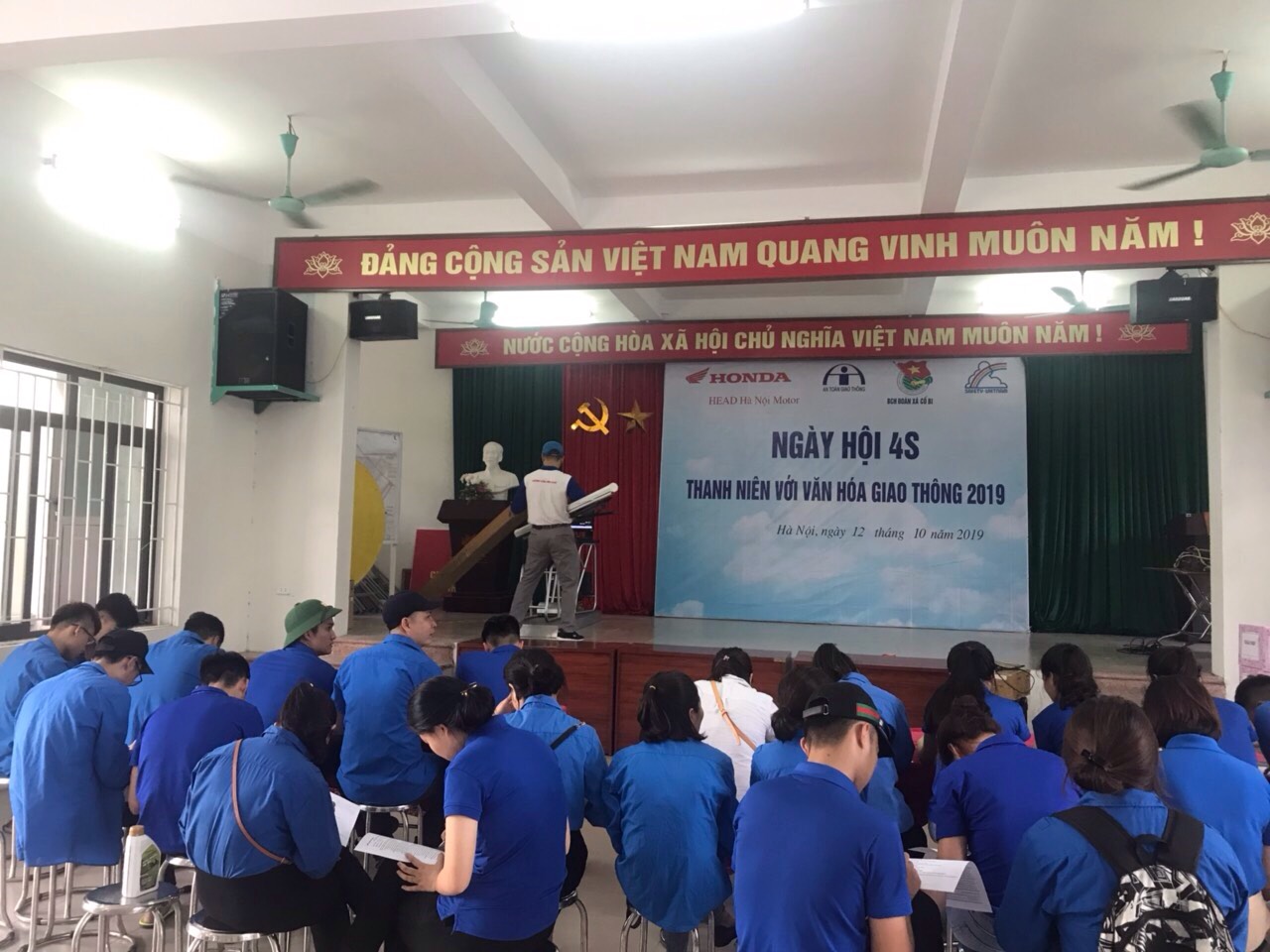 